Metodik školní prevence:Mgr. Alena FantováŽáci, kteří cítí potřebu řešit závažný problém, se mohou na paní učitelku obracet v podstatě kdykoliv v průběhu školního roku. Režim naší školy umožňuje problémy řešit hned a bezodkladně.Stejně tak se na paní učitelku mohou obracet rodiče.Problémům ale raději předcházíme!      Výchovný poradce:Mgr. Renata PacalováSpolupracuje s rodiči, s pedagogicko psychologickou poradnou a hlavně s žáky při řešení výchovných i vzdělávacích obtíží. Zajišťuje organizaci pedagogické intervence pro žáky, kteří ji potřebují. Konzultuje s TU tvorbu a naplňování individuálních vzdělávacích plánů.Žáci i rodiče s ní spolupracují dle potřeby kdykoliv během školního roku.      Učíme se nejen číst, psát, a počítat, rozumět světu…ale také:slušně se chovat a komunikovatpomáhat a naslouchat druhýmdokončit každou práciplnit slibyneříkat „ to je jedno“vážit si obyčejných věcíneplýtvat vodou a jídlemjednat samostatně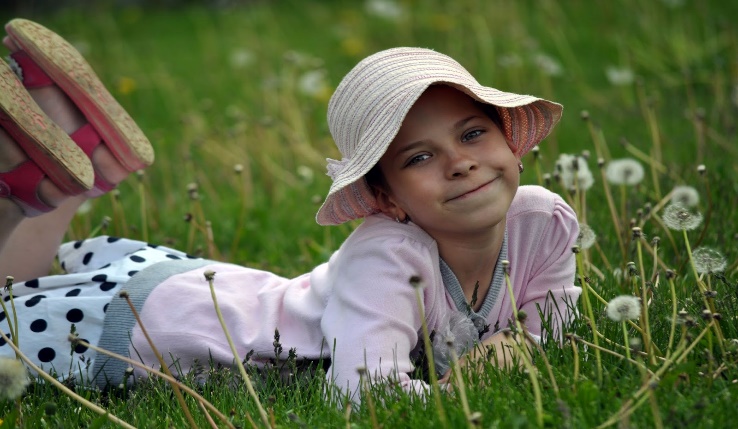 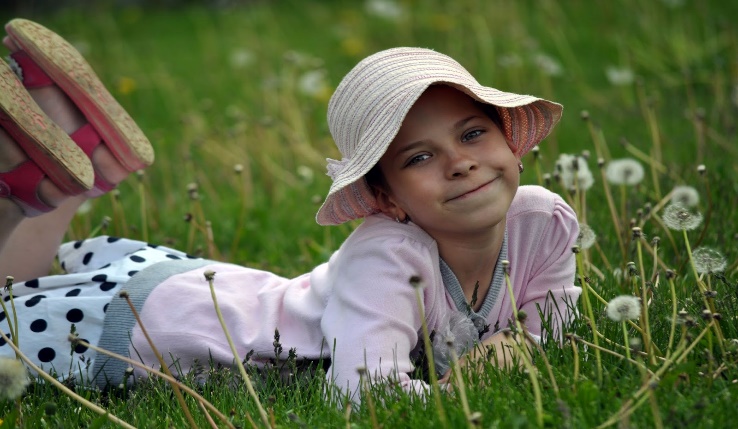 